Более полная версия этого документа доступна на веб-сайте сессии IODE-XXVI под названием «Документ IOC/IODE-XXVI/6.1.1». Соответствующая рекомендация, принятая IODE-XXVI (20–23 апреля 2021 г.), доступна под названием «Рекомендация IODE-XXVI/6.1.1: Создание проекта Системы океанографических данных и информации МОК (ОДИС)».ВведениеАссамблея МОК на своей 29-й сессии (июнь 2017 года) выразила поддержку предлагаемой разработки концептуального документа, посвященного Системе океанографических данных и информации (ОДИС), и подчеркнула, что ОДИС должна быть сконцентрирована на оптимизации существующих усилий. В концептуальном документе говорится: «Система океанографических данных и информации МОК (ОДИС) будет представлять собой электронную пользовательскую среду, в которой будут размещаться предоставленные государствами-членами МОК, проектами и другими партнерами Комиссии данные и информация, а также сопутствующие информационные продукты или услуги по прибрежным районам и океаническим акваториям. Система будет построена в соответствии с принятыми в профессиональном сообществе принципами управления данными, в частности, в соответствии с принципами FAIR (удобство поиска, открытый доступ, функциональная совместимость и возможность многократного использования) (Wilkinson et al.), в том числе, насколько это возможно, будет обеспечена функциональная совместимость с существующими решениями в области обработки данных».Ассамблея МОК на своей 30-й сессии в решении IOC-XXX/7.2.2 (Система океанографических данных и информации (ОДИС)):«одобрила концепцию ОДИС, план осуществления и анализ эффективности затрат;предложила Комитету по МООД подготовить подробное сметное предложение по проекту создания системы океанографических данных и информации МОК (ОДИС) для представления Исполнительному совету МОК на его 53-й сессии в 2020 году».Этот документ представляет собой «подробное сметное предложение по проекту создания системы океанографических данных и информации МОК (ОДИС)». Хотя предполагалось, что этот документ будет представлен Исполнительному совету на его 53-й сессии в июне 2020 года, этого не удалось сделать из-за пандемии COVID-19 (см. также IOC/EC-53/4.3.Doc для справки).Концепция ОДИСВсеобъемлющая концепция ОДИС разрабатывалась с момента ее создания в 2017 году и в настоящее время сводится к следующему:Система океанографических данных и информации МОК (ОДИС) будет представлять собой электронную среду, в которой пользователи могут найти данные, результаты обработки данных, услуги в области данных, информацию, информационные продукты и услуги, предоставляемые государствами-членами, проектами и другими партнерами, связанными с МОК(*).(*) хотя ОДИС первоначально будет сконцентрирована на «партнерах, связанных с МОК», это направление может быть расширено с учетом партнерства, установленного в рамках Десятилетия ООН, посвященного науке об океане в интересах устойчивого развития.ОДИСОДИС будет представлять собой открытую систему систем, компоненты которой взаимодействуют между собой через ОДИС-Арх. При этом компоненты экосистемы ОДИС станут опорными точками для сообщества. Они либо уже созданы, либо находятся на этапе активной разработки.«Цифровая экосистема» ОДИСОДИС объединит разрозненные и независимые системы (внутри и вне МОК) с помощью децентрализованной архитектуры (ОДИС-Арх), обеспечивающей операционную совместимость в целях формирования цифровой экосистемы. Как и природные экосистемы, ОДИС будет устойчива к добавлению или потере элементов и обеспечит высокое разнообразие продуктов и услуг, сохраняя при этом свои основные функции. Таким образом, ОДИС позволит создать всеобъемлющую и глобальную «электронную среду, в которой пользователи могут найти данные, результаты обработки данных, услуги в области данных, информацию, информационные продукты и услуги, предоставляемые государствами-членами, проектами и другими партнерами, связанными с МОК». Схема экосистемы показана на рисунке 1.Первоначальная реализация ОДИС-Арх, на которую будет опираться цифровая экосистема, будет осуществляться в рамках проекта «Инфохаб-Океан» (ИХО) (см. ниже) и обеспечит уровень операционной совместимости и вспомогательную технологию, позволяющую существующим и создаваемым системам океанографических данных и информации от любой заинтересованной стороны взаимодействовать друг с другом. Это позволит ускорить и повысить эффективность разработки и распространения цифровых технологий и обмен океаническими данными, информацией и знаниями. Таким образом, ОДИС станет не новым порталом или централизованной системой, а совместным решением, которое объединит разрозненные системы в интересах достижения общих целей. 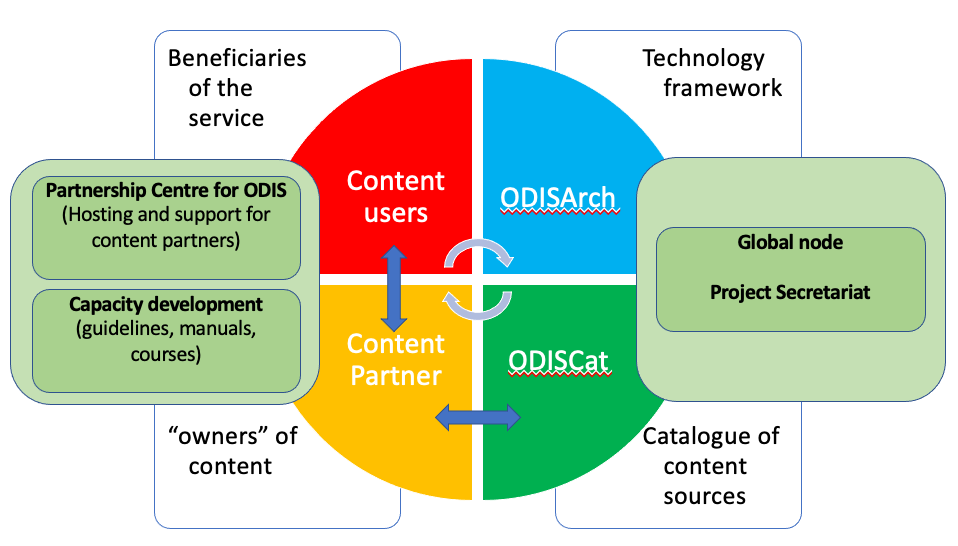 Рисунок 1: цифровая экосистема ОДИС (только на английском языке)ОДИСКат (https://catalogue.odis.org/)«Каталог источников» ОДИС— это предварительная демонстрация онлайнового, доступного для просмотра и поиска каталога существующих веб-источников/систем данных и информации, продуктов и услуг, связанных с океаном. Такие сервисы, как ОДИСКат, обеспечат индекс и базовую сеть для технологий навигации по экосистеме ОДИС. ОДИСКат служит базовым источником информации для планирования региональных и тематических центров, одновременно выступая в качестве инструмента обнаружения для пользователей.По мере развития более широкой экосистемы ОДИС, ОДИСКат начнет использовать более интеллектуальные и стандартизированные механизмы для расширения и обновления своих фондов.«Инфохаб-Океан» (ИХО) (https://oceaninfohub.org/)Цель проекта «Инфохаб-Океан» (ИХО) — улучшение доступа к глобальной океанической информации, данным и оцифрованным продуктам знаний в целях управления и устойчивого развития. Используя ОДИС-Арх и вклад партнеров в систему ОДИС, ИХО свяжет и закрепит сеть региональных и тематических центров, которые улучшат интернет-доступ к существующим глобальным, региональным и национальным ресурсам данных, информации и знаний и их синтез, включая существующие механизмы обмена информацией. Проект не предусматривает создания новой централизованной базы данных. Они призван облегчить обнаружение и взаимодействие существующих информационных систем через Интернет. Проект ИХО — это трехлетний проект (2020–2023 гг.), финансируемый Правительством Фландрии (Королевство Бельгия) и осуществляемый Бюро МОК/ЮНЕСКО по проектам МООД.Центр партнерства для ОДИСВ основе ИХО и ОДИС лежит многостороннее партнерство. Его усилия будут обеспечивать развитие и поддержку многостороннего цифрового обмена: в каждом регионе партнеры, взаимодействующие через ОДИС-Арх, будут предоставлять свои данные и информацию цифровому сообществу и одновременно получать доступ к информации и данным, предоставленным другими либо напрямую, либо через такие центры, как ИХО.  В рамках программы международного обмена океанографическими данными и информацией (МООД) широко признается, что многие из 150 государств-членов в настоящее время не располагают необходимым кадровым и техническим потенциалом для размещения онлайновых услуг в области данных и информации даже при наличии национального центра океанографических данных (НЦОД) или отделов МООД по ассоциированным данным (ОАД). Поскольку внимание заинтересованных сторон ИХО выходит за рамки «традиционного» сообщества МООД, справедливо предположить, что число потенциальных источников данных и информации, которые не могут разместить свои собственные онлайновые службы, будет значительно выше того, о котором нам известно на сегодняшний день. Таким образом, мы рискуем, что огромное количество данных и информации останется фактически невидимым и не сможет помочь нам справиться с общими проблемами, стоящими перед человечеством, и реализовать наши общие возможности. В рамках каждого региона (первоначально Латинская Америка, Африка и МОСРГ Тихоокеанского региона) партнеры, не обладающие необходимым технологическим потенциалом, смогут обмениваться своими данными через Центр партнерства. Центр партнерства будет обслуживать все существующие и будущие региональные центры. В некоторых конкретных случаях к Центру партнерства смогут также обращаться за помощью региональные партнеры.Анализ эффективности затратВ документе IOC-XXX/2 Annex 6 2019 года (Система океанографических данных и информации МОК (ОДИС): концепция, план осуществления и анализ эффективности затрат) предпочтительным вариантом с максимальной отдачей при средних затратах был выбран вариант 4: поэтапное создание ОДИС на основе существующей инфраструктуры (ОДИСстэп). Помимо чисто технических плюсов, огромным преимуществом варианта 4 является формирование сообщества разработчиков контента на основе единой концепции и координации усилий с конечной задачей создания ОДИС. Это обстоятельство будет служить «фактором эффективности», который обеспечит потенциал наращивания и поддержания усилий. Таблица 1: преимущества и недостатки варианта 4 ОДИС (Поэтапное создание ОДИС на основе существующей инфраструктуры (ОДИСстэп)) Источник: IOC-XXX/2 Annex 6Вместе с тем существует и ряд факторов, которые будут препятствовать развитию системы, а потому требуют учета, в частности, таких как:Большое разнообразие форматов хранения данных и метаданных и обмена имиСущественные различия в методах контроля качества и оценкиСемантические несоответствия, в том числе:Различия в определениях терминов «набор данных», и даже «данные», «информация» и «знания» на высоком уровнеБессистемное использование стандартизированной терминологии и ресурсов, содержащих семантическое описаниеШироко распространенное дублирование усилийНеготовность, несмотря на наличие соответствующей политики МОК в области данных, к открытому и свободному обмену даннымиНедостаточное отслеживание происхождения, включая машиночитаемые лицензии и ограничения/разрешенияОтсутствие (адекватных) планов управления данными/информацией в рамках проектовОтсутствие специальных знаний, необходимых для управления данными и информациейОтсутствие эффективной координации, несмотря на предпринимаемые значительные усилия.В совокупности все эти факторы препятствуют операционной совместимости на уровне машин, необходимой для того, чтобы ОДИС могла эффективно использовать существующие инфраструктуры и ресурсы. Однако последовательные и согласованные усилия МОК и МООД уже влекут за собой новую готовность океанического сообщества к согласованному решению этих вопросов. На региональном и глобальном уровнях предпринимаются попытки, в том числе в ряде случаев с участием МОК и МООД (такие как «Инфохаб-Океан»), привлечь внимание к перечисленным выше моментам, однако для решения соответствующих вопросов потребуются значительные усилия. Это будет учтено в плане работы.Важно, чтобы в процессе создания ОДИС МОК активно участвовала в усилиях по согласованию общепризнанных «рекомендованных методов» или «стандартов», которые способствовали бы созданию поистине глобальной системы океанографических данных и информации, обеспечивающей возможность поиска и получения данных на уровне наборов данных (или даже наблюдений), а также информации, продуктов и услуг, к которым применялась бы политика свободного и открытого доступа.Следует подчеркнуть, что в качестве средства содействия созданию ОДИС может рассматриваться развитие партнерских связей с частным сектором ИТ-индустрии. Некоторые из этих партнерств находятся на этапе обсуждения или начала работы. Цели проекта и план работыЦели проекта:В рамках проекта ОДИС будут разработаны технологии и культура сотрудничества (сообщества), необходимые для создания электронной среды Системы океанографических данных и информации МОК (ОДИС), в которой пользователи могут найти данные, результаты обработки данных, услуги в области данных, информацию, информационные продукты и услуги, предоставляемые государствами-членами, проектами и другими партнерами, связанными с МОК. Пользователи и разработчики будут получать доступ к ресурсам, предоставляемым многочисленными компонентами, и опираться на них через интерфейсы любого отдельного компонента. В дальнейшем проект будет опираться на «экспериментальную эталонную архитектуру» (ОДИС-Арх), разработанную в рамках проекта «Инфохаб-Океан», которая позволит многочисленным системам данных взаимодействовать с системами МОК и друг с другом по ряду типов информации посредством межмашинного взаимодействия. Это положит начало процессу устранения нынешней нехватки автоматизированной и масштабируемой связи между множеством (сотен) морских данных и информационными системами, по причине которой разработчики и конечные пользователи вынуждены запрашивать и загружать данные из каждого интернет-источника, зачастую затрачивая большие усилия на борьбу с огромным количеством меняющихся форматов и соглашений. Проект будет тестировать разработанную технологию через демонстрационные подпроекты, разработанные совместно с региональными центрами данных и информации для удовлетворения потребностей их пользователей. Технологии и потенциал, созданные в рамках этих демонстрационных проектов, будут затем распространяться через сеть ОДИС, как описано ниже.Проект будет направлен на добавление дополнительных систем поставщиков данных и информации на основе информации, доступной из каталога источников ОДИСКат. На основе опыта, полученного в рамках проекта «Инфохаб-Океан», это проект будет способствовать разработке (по просьбе региональных вспомогательных органов МОК и других групп государств-членов или партнерских организаций/программ) дополнительных региональных центров данных и информации в целях удовлетворения потребностей их пользователей.Проект предоставит «услугу по размещению центров» для государств-членов, не имеющих необходимой инфраструктуры. Эта услуга будет предоставляться Центром партнерства МООД для ОДИС.В рамках проекта будет предоставляться техническая и процедурная руководящая документация, а также соответствующее обучение, способные помочь поставщикам данных/информации, а также различным сообществам пользователей получить необходимый потенциал для активного и равноправного участия в ОДИС.Стратегия реализации:Для реализации перечисленных выше целей предусмотрен ряд рабочих пакетов. Следует отметить, что для каждого рабочего пакета будут определены показатели эффективности. Их разработает Руководящая группа (см. РП1) на своем первом заседании с использованием рекомендаций и под руководством Руководящей группы МООД по проекту «Инфохаб-Океан». Проект будет включать следующие рабочие пакеты:РП1: Управление, координация и оценка проектаРП2: Разработка технологийРП3: Создание и первоначальная поддержка глобального узла и региональных центровРП4: Обучение и развитие потенциала для поставщиков и пользователей данныхРП5: Коммуникация, пользовательский маркетинг и обратная связьЗаинтересованные стороны проекта: бенефициары и партнеры:Проект ОДИС будет обслуживать следующие группы пользователей:Ученые (академический и частный сектор);Государственные учреждения/директивные органы;Глобальные и региональные программы МОК;Национальные центры океанографических данных МООД (НЦОД), отделы МООД по ассоциированным данным (ОАД) и отделы МООД по ассоциированной информации (ОАИ);Учреждения ООН, международные правительственные организации (МПО) Неправительственные организации (НПО);Промышленные и коммерческие предприятия;Гражданские ученые и широкая общественность.Важно отметить, что вышеупомянутые группы пользователей также являются поставщиками контента для системы. Это усилит самоуправляемый характер системы и, таким образом, обеспечит ее устойчивость после окончания срока действия проекта. Кроме того, децентрализованный подход позволит и далее расширять «партнерскую сеть» за счет новых поставщиков контента, а также пользователей, тем самым еще больше обогащая его экосистему.Кроме того, проект будет ориентирован на начинающих ученых и направлен на внедрение инициатив, способствующих реализации глобального приоритета ЮНЕСКО «Гендерное равенство», которые будут дополнены мерами по сокращению неравенства, несправедливости и недопредставленности в других направлениях разнообразия.Сроки реализации проектаВ приведенной ниже таблице представлен обзор плана реализации проекта в период с 2021 по 2025 год. В этой связи важно отметить, что в период с 2021 по 2023 годы ряд мероприятий будет осуществляться проектом ОДИС совместно с проектом «Инфохаб-Океан» (срок которого завершается в начале–середине 2023 года). Совместные мероприятия отмечены в таблице символом Y.На более позднем этапе результаты, описанные в рамках рабочих пакетов с 1 по 5, будут связаны с графиком, описанным ниже (в рамках мероприятия по запуску проекта или Руководящей группой).  Таблица 2: Сроки реализации проекта ODISФинансовые последствия (расчет затрат)Предварительная смета расходов была подготовлена в документе IOC-XXX/2 Annex 6 (Система океанографических данных и информации МОК (ОДИС): концепция, план осуществления и анализ эффективности затрат). Она была проработана более подробно и рассчитана на пять лет (2021–2025 гг.).Поскольку создание дополнительных штатных должностей в ЮНЕСКО крайне затруднительно (а может быть даже и невозможно до 2024 г.), государствам-членам предлагается рассмотреть возможность долгосрочного прикомандирования либо к Бюро МОК по проектам МООД в Остенде (Бельгия), либо «виртуальное прикомандирование», когда прикомандированный сотрудник работает со своего обычного места работы. Кроме того, важно отметить, что представленная ниже калькуляция расходов по проекту охватывает только координацию проекта и центральные службы. Государствам-членам, участвующим в ОДИС, потребуется выделить собственный персонал и дополнительные ресурсы (например, инфраструктуру) для участия в деятельности и сети ОДИС. Они НЕ включены в приведенную ниже смету расходов. Также отмечается, что смета расходов была подготовлена с максимальным уровнем точности и может меняться по мере реализации проекта. Руководящая группа МООД по проекту ОДИС будет отвечать за постоянный мониторинг хода выполнения и обновление потребностей в ресурсах. Компоненты затрат:Компоненты затрат по проекту распределены следующим образом (предварительно и с максимальным уровнем точности):Компонент 1: Деятельность Секретариата ОДИСКомпонент 2: Развитие потенциала (на этапе фазы 1 проекта «Инфохаб-Океан» и после него)Подкомпонент 2.1: 	Центр партнерства для ОДИСПодкомпонент 2.2:	Помощь государствам-членам в присоединении к сетиПодкомпонент 2.3:	Помощь государствам-членам и индивидуальным пользователям в использовании сервисовКомпонент 3: Дальнейшая разработка и обслуживание ОДИСКатКомпонент 4: Деятельность на национальном уровне, связанная с участием в ОДИСТаблица общих затрат:Таблица 3: предварительный (максимально точный) бюджет проекта ОДИС (2021–2025 гг.)Предлагаемое решениеС учетом вышеизложенного, предлагаемое решение представлено в документе о принятых и предлагаемых мерах (документ IOC/A-31/APRev.) под номером Реш. A-31/3.4.2(II).РезюмеЦель документа: Документ был подготовлен в ответ на Решение IOC-XXX/7.2.2 (Система океанографических данных и информации (ОДИС)), в котором Ассамблея предложила Комитету по МООД подготовить подробное сметное предложение по проекту создания системы океанографических данных и информации МОК (ОДИС) для представления Исполнительному совету МОК на его 53-й сессии в 2020 году. В связи с переносом 53-й сессии Исполнительного совета с сокращенной повесткой дня обсуждение этого предложения включено в повестку дня настоящей Ассамблеи. Финансовые и административные последствия рассматриваются в пунктах 28–31 и в таблице 3.Предлагаемое(-ые) решение(-я) представлено(-ы) в документе о принятых и предлагаемых мерах (документ IOC/A-31/AP Rev.) под номером Реш. A-31/3.4.2(II).Финансовые затратыПреимуществаНедостаткиВариант 4: Поэтапное создание ОДИС на основе существующей инфраструктуры (ОДИСстэп)Уровень затрат средний: 528 000 долл. СШАМаксимальное задействование существующей инфраструктуры, систем и опыта.Формирование сообщества разработчиков, объединенных общим видением.Минимизация дублирования усилий.Наличие многочисленных заинтересованных сторон.Возможность объединенного и одновременно децентрализованного реагирования на потребности пользователей, объем и масштабы которых определяется сообществом заинтересованных сторон.Поэтапность в создании системы дает большую степень гибкости в плане мобилизации ресурсного обеспечения, а также возможность пилотного апробирования каждого из ее компонентов.Постепенное совершенствование системы может казаться несущественным в сравнении с революционными темпами изменений в отдельных организациях, работающих в изолированном режиме (в частности, в плане более быстрой реализации за счет упрощенной схемы взаимодействия заинтересованных сторон, а также совместной ответственности и совместного обеспечения функционирования).Сложность привлечения и поддержания интереса со стороны организаций, способных оказать реальную помощь, но желающих двигаться быстрее.Основные направления деятельностиГод 1 (2021 г.)Год 1 (2021 г.)Год 2 (2022 г.)Год 2 (2022 г.)Год 3 (2023 г.)Год 3 (2023 г.)Год 4 (2024 г.)Год 4 (2024 г.)Год 5
(2025 г.)Год 5
(2025 г.)Основные направления деятельностиП1П2П1П2П1П2П1П2П1П2РП1: Управление и координация проекта1.1 Создание руководящей группыX1.2 Заседание руководящей группы (совместно с РГ-ИХО) (очно или в режиме онлайн)YYYYXXXXX1.3 Регулярная оценка проектаX XРП2: Разработка и применение технологий2.1 Функционирование Глобального узла YYYYYX XXXX2.2 Дальнейшая разработка и обслуживание деятельности Регионального/тематического центра YYYYXXXXXX2.3 Продолжение наполнения ОДИСКат YYYYXXXXXX2.4 Создание Центра партнерства для ОДИСY2.5 Функционирование Центра партнерства для ОДИСYXXXXXXXXРП3: Расширение сети3.1 Реализация, тестирование и поддержка, необходимые для создания новых/дополнительных региональных/тематических центров ОДИС и их поддержки до обретения ими самодостаточности (1)XXXXXXXXРП4: Развитие потенциала4.1 Руководства по деятельности (администраторы, поставщики контента, конечные пользователи) (должны быть доступны на английском, французском и испанском языках) (1)YYYXXX4.2 Онлайновые учебные курсы (для администраторов/управляющих центров, поставщиков контента и конечных пользователей) (должны быть доступны на английском, французском и испанском языках) (1)YYYXXX4.3 Скоординированная кадровая стратегия, стратегия профессионального развития и другие стратегии, направленные на расширение базы квалифицированных работников в целях осуществления необходимой вспомогательной деятельности (1)XXXX4.4 Курс коммуникативных навыков (для администраторов/управляющих центров) X X XXXРП5: Коммуникация, пользовательский маркетинг и обратная связь:5.1 Разработка и реализация плана взаимодействия в рамках ОДИСX5.2 Презентации ОДИС на заседаниях руководящих органов МОК, региональных и других вспомогательных органов, а также на других соответствующих мероприятияхYYXXXXXXX5.3 Пресс-релизы, истории успеха и многократно используемые презентационные/информационные материалы (презентации, плакаты, листовки и т. д.)YYXXXXXXX5.4 Глобальные, региональные и тематические списки рассылокYXXXXXXX5.5 Изучение отзывов/удовлетворенности участников и пользователей.XXXX5.6 Обновленная оценка потребностей и сравнение с предыдущей вовлеченностьюXXXXГод →
Статья расходов ↓2021(долл. США)2022(долл. США)2023(долл. США)2024(долл. США)2025(долл. США)Итого(долл. США)КОМПОНЕНТ 130 000419 000419 000419 000419 0001 706 000КОМПОНЕНТ 2060 00060 00060 00060 000240 000КОМПОНЕНТ 330 00080 00080 00080 00080 000350 000КОМПОНЕНТ 4000000ИТОГО60 000559 000559 000559 000559 0002 296 000